LES PASSEJAÏRES DE VARILHES                    					   FICHE ITINÉRAIREMIREPOIX n° 107 "Cette fiche participe à la constitution d'une mémoire des itinéraires proposés par les animateurs du club. Eux seuls y ont accès. Ils s'engagent à ne pas la diffuser en dehors du club."Date de la dernière mise à jour : 28 avril 2019Le parcours : Sortir de Vals par le GR 78 en grimpant la piste qui vous amène au sommet du Touron, continuer jusqu’à rencontrer la route. A partir de là, plus de balisage, remonter par la gauche jusqu’au virage et là, prendre à gauche à travers un pâturage et suivre une ancienne piste à droite qui vous amène au hameau de Lagrange. Du hameau, prendre le sentier vers la droite qui vous amène au hameau de Bayles. Par la gauche, suivre une piste en direction de Vals jusqu’à rencontrer une route qui monte à Lagrange que vous empruntez jusqu’au sommet. De là, Prendre un sentier à droite qui, en passant la ferme de Roudeille vous ramène à ValsLa carte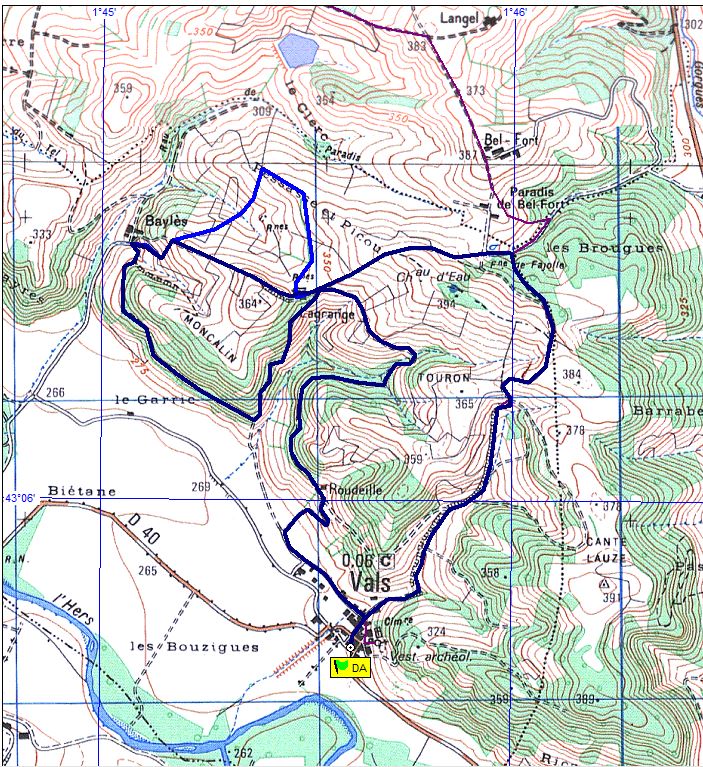 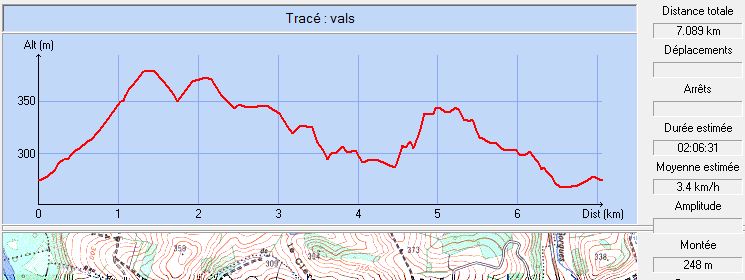 Commune de départ et dénomination de l’itinéraire : Vals – Parking à l’entrée de village le long de  – Circuit depuis Vals par LagrangeDate, animateur(trice), nombre de participants (éventuel) :28.11.2018 – J. DeckerL’itinéraire est décrit sur les supports suivants :  Pas de descriptif connuClassification, temps de parcours, dénivelé positif, distance, durée :Promeneur – 2h30 –  –  – ½ journéeBalisage : Blanc et rouge du GR 78 jusqu’à la fontaine de Fajolle. Plus de balisage ensuite.Particularité(s) : Site ou point remarquable :L’église Troglodyte de Vals et ses peinturesTrace GPS : nonDistance entre la gare de Varilhes et le lieu de départ : Observation(s) : 